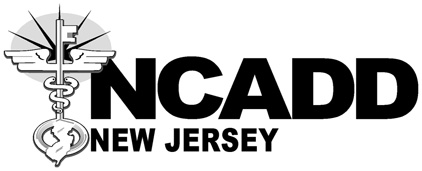 Care Coordinator Name: _____________________After completing assessment/follow-up of WFNJ#______________________The client will require assistance in the following areas:___ Eligibility troubleshooting Medicaid and cash___ DVR referral___ GED classes/literacy training ___ Intake appointment and reminder phone call to attend___ Transportation assistance/logisiticare___ Schedule transportation___ UDS Referral (fax release, arrange randomly, obtain and enter results)___ Medical (locations, clinics, arrange appointments)___ Dental (locations, clinics, arrange appointments)___ HIV Testing- site location and hours___ Domestic Violence/ Shelters and related services for women, children and family___ Referral for trauma counseling___ Free Cell phone (if available)___ Extended Evaluation/OEE___ LSNJ Referral and SSI assistance (how many times denied?)___ Residential services facilitation___ Detox Facilitation___ Halfway House___ Oxford House phone numbers and location___ Planned Parenthood (women’s health services, pregnancy testing, prenatal care)  
___ Legal Assistance (Community Health Law Project)___ Homeless shelters, low income housing resources, EA___ Food Pantries, clothing resources___ Smoking Cessation___ Energy Assistance Program for utility bills___ Services for Children (head start, behavioral health, any children have special needs?)___ Services for disabled___ Follow up to sign Treatment Agreement or new releases___ Schedule appointment for Mental Health Provider___ ID assistance for clients (Drivers License, Birth Certificate, Social Security card, etc.)___ Complete Recipient Treatment form or CC Plan with client___ Veteran’s services/VA support___ Other_______________________________________________________